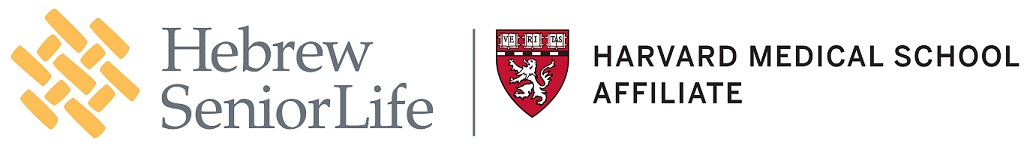 Covid-19 State of EmergencyDisinfection Plan – for Cleaning a Unit after Precautions While Massachusetts is in a State of Emergency, Housekeeping will follow this disinfection plan. The goal is to disinfect all surfaces as often as possibleNO ACCESS SHOULD BE GRANTED TO THE APARTMENT FOR MINIMUM OF FOUR DAYS AFTER THE INFECTED RESIDENT HAS VACATED THE APARTMENT. CHEMICALS TO USEDisinfectantNeutral Floor CleanerBathroom CleanerGlass CleanerBleach WipesEQUIPMENT TO USEDisinfectant bucketWet mop with handle and bucketHigh DusterToilet brush and holder4-6 RagsTrash bagsPERSONAL PROTECTIVE EQUIPMENT (PPE) REQUIREDGlovesMaskPROTOCOL	For situations involving death ADD these 3 steps before disinfection Do NOT enter apartment for four days After four days, allow family to enter apartment and remove belongings  Discard anything left in apartment after the family is finished with the personal belongingsWash hands for a minimum of 20 seconds after entering the apartmentDon gloves and maskFollow label instructions regarding kill times for virusesHydrogen Peroxide = Keep the surface wet for 30 seconds Bleach Wipes = Keep the surface wet for 1 minute Disinfectant = Keep the surface wet for 10 minutesMove clockwise from door - skipping bathroomEmpty trash containers Discard any open tissue boxes or toilet paper rollsPerform high dusting (all areas above shoulder height) includes but not limited to:TVClockBlindsVentsLightsChange rags as needed Saturate your cleaning rag with disinfectant. Clean the following:LedgesDoor handles, light switchesBuilt in storage cabinets, drawers and doorsWindow sills/ledgesSinks/faucetsRefrigeratorWalls/thermostatClean and disinfect bathroom using new rags, Saturate the new rag with disinfectant. Clean the following:MirrorSwitches, door handlesSink and counterWipe out all cabinets and shelvesWipe towel rackWipe shower or tubWallsToilet including seat/rimVacuum all carpetMop hard surface floorsWhen complete, remove gloves and mask, discard in an authorized locationWash hands for 20 seconds before the leaving the residence